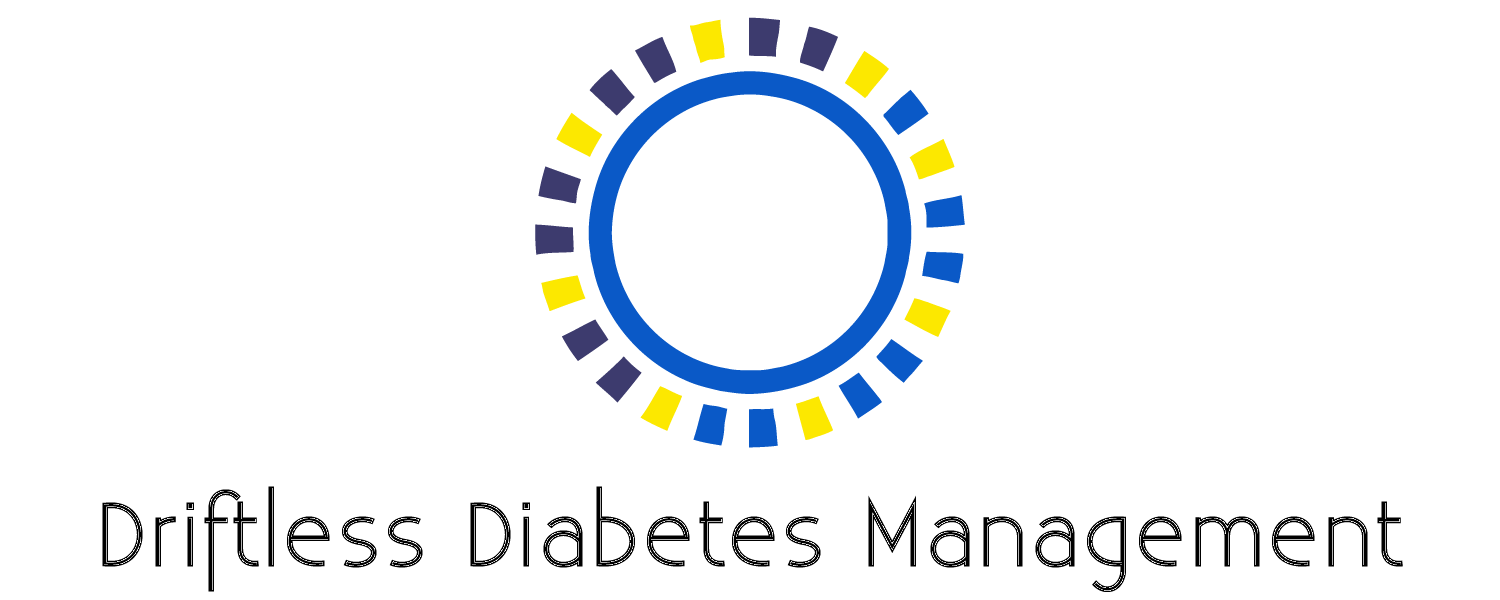 *Patient’s Name											*DOB*Patient’s Name											*DOB*Address					*Address					*Home Phone	           Work Phone	                            Other Contact Phone*Home Phone	           Work Phone	                            Other Contact Phone*Patient’s Health Insurance 						ID#*Patient’s Health Insurance 						ID#*Diagnosis *Diagnosis Diagnosis                                                                                                                                                  ICD 10 CodeDiagnosis                                                                                                                                                  ICD 10 Code*Requested Services  Coverage for requested services varies by insurance.*Requested Services  Coverage for requested services varies by insurance.  Diabetes management (Physician’s Assistant & CDCES)  Diabetes Self-Management Education/Training (RD/CDCES only)  Medical Nutrition Therapy (RD only)   Additional MNT services in the same calendar year, ______# of hours requested.  Specify change in medical condition, treatment, and/or diagnosis:											Individual Education/Training Session(s)--Check all that applyVision impairment	Hearing impairment     	Physical limitations	Language limitations	Cognitive impairment	 Individualized insulin training          Other:  No group session available within 2 months.  Diabetes management (Physician’s Assistant & CDCES)  Diabetes Self-Management Education/Training (RD/CDCES only)  Medical Nutrition Therapy (RD only)   Additional MNT services in the same calendar year, ______# of hours requested.  Specify change in medical condition, treatment, and/or diagnosis:											Individual Education/Training Session(s)--Check all that applyVision impairment	Hearing impairment     	Physical limitations	Language limitations	Cognitive impairment	 Individualized insulin training          Other:  No group session available within 2 months.*Plan of Care*Plan of Care Diabetes Services Staff to assess patient’s knowledge and provide education as needed.  Content areas (per guidelines for an ADA recognized program):  Describing the diabetes disease process and treatment options, incorporating nutritional management into lifestyle, incorporating physical activity into lifestyle, using medication(s) safely and for maximum therapeutic effectiveness, monitoring blood glucose and other parameters and interpreting and using the results for self-management decision making, preventing, detecting, and treating acute complications, preventing detecting, and treating chronic complications, developing personal strategies to address psychosocial issues and concerns, developing personal strategies to promote health and behavior change. Diabetes Services Staff to assess patient’s knowledge and provide education as needed.  Content areas (per guidelines for an ADA recognized program):  Describing the diabetes disease process and treatment options, incorporating nutritional management into lifestyle, incorporating physical activity into lifestyle, using medication(s) safely and for maximum therapeutic effectiveness, monitoring blood glucose and other parameters and interpreting and using the results for self-management decision making, preventing, detecting, and treating acute complications, preventing detecting, and treating chronic complications, developing personal strategies to address psychosocial issues and concerns, developing personal strategies to promote health and behavior change.*Certification Statement*Certification Statement  I certify Diabetes Self-Management Education/Training and Medical Nutrition Therapy are needed under a comprehensive plan for this patient’s diabetes care.  I certify Diabetes Self-Management Education/Training and Medical Nutrition Therapy are needed under a comprehensive plan for this patient’s diabetes care.Physician Signature	 Date	/	/		Physician Name and NPI					Office Contact name:  	  Telephone Number: 			  Physician Signature	 Date	/	/		Physician Name and NPI					Office Contact name:  	  Telephone Number: 			  Phone: 608-459-6172Fax: 608-459-6173Email: Jackie@driftlessdiabetes.comDriftless Diabetes Management, LLC285 S Winsted St  Spring Green WI 53588www.driftlessdiabetes.com